Welcome to 7th Grade Science!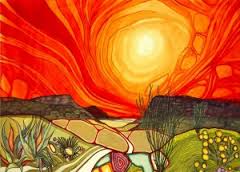 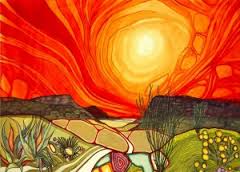 Carol Ann HoenshellOrange Grove Middle SchoolInstructor Information and Communication:Please feel free to contact me at any point during the school year with any questions or concerns. I will respond within 24 hours. Mrs. Hoenshell (Call me Mrs. H) Room 506Email: choenshell@cfsd16.orgWebsite URL: http://hoenshellscience2017.edublogs.org/What can you expect from 7th Grade Science?Science is all around us! This year, you will be challenged to learn how to think like an engineer and or scientist. Science teaches us how to become effective problem-solvers in real-world situations. As we learn science, we will identify how it applies to our lives. In addition to reading and discussing science content, we will design and carry out meaningful activities and draw conclusions based on our experiences and try to discover the importance of science in everyday life. After reading this together (parent/guardian and student), please sign and return the syllabus to class by Monday, August 14, 2017.  Classroom Expectation—PANTHER Pride and AALIActive Participant- Be actively listening and participating. Paying attention to Directions and Information. Respect for ALL Perspective.Accountable- Be prepared to Learn. Be productive. Bring all materials to class including homework. Respect all classroom materials and supplies. Life Long Learner- Don’t miss an opportunity to learn and be successful by being off task or disruptive. We do not have time to waste this year.Individual Learner- Responsible for My Own Learning. Responsible for My Own Needs. Choose to Focus on Learning. Electronics-Should not be seen or heard unless otherwise stated. (Cell phones, iPods and ear/head phones etc. are to remain in their backpacks and off per District and School Policy).What should you bring with you each day? One portfolio or binder for all your notes and worksheets etc. One composition notebook for Labs will remain in classroom. Additional Supplies—You are responsible to bring each day: Pens, Pencils; Colored Pencils; Highlighters (At least 3 different colors for Close Reading Annotation Activities); and Calculator.		Grading Policy: I have high expectations for all students and expect everyone’s personal best, and I believe all students can reach their desired grade through hard work!  NO EXTRA CREDIT will be assigned. (Rubrics will be provided for each activity).   1%     Personal and Social Responsibility   9%    Writing Assessments (Classwork Activities to build skills for assessments) 30%	Paper Assessments (Summative and Formatives)30% 	Project (Engineering Process) Assessments  30%   	Lab (Scientific Process) Assessments100%Assessments:Summative Assessments are the common assessments given to all 8th grade students at OGMS. Formatives are Mrs. H’s assessments to prepare students for the summative assessments. Formatives tell both you and Mrs. H areas that need to be reviewed again or retaught. Formatives are more about what Mrs. H needs to do better to help you succeed on the summative assessments!After summative and formative assessments, retakes will be available (based on teacher discretion) within two (2) weeks after the formative and after students have shown to re-learn the material. You must make arrangements to re-take the make-up formative before or after school. Never during class time. Each class is extremely important and if you miss a class to make up a test than you will have to make up that time. There will be no formative retakes available the last two weeks of each quarter.Missing, absent, or late work	Missing/Late-All work assigned in class is expected to be done in class. If off task and 	work is not completed, you will receive a ZAP and there will be a call home!	Absent-check with shoulder buddy and table-mates for explanations or to get any missed 	notes also check my blog.  All work will be listed on my blog. Once you complete this 	process, I will be happy to help 	you with any questions that you have BEFORE OR AFTER 	SCHOOOL; NEVER DURING CLASS. It is unfair to take up class time for other 	students.  Behavior and Consequences-Show Panther Pride!  Be kind, respectful and responsible always while participating in school activities. The school discipline policy applies to all classes.What you’ll be mastering this year.Dear parents, guardians and students,To help your student become more technologically prepared for life beyond middle school the Science Department will be making use of GOOGLE CLASSROOM as one of that ways that they will access and turn in assignments.  Once they have “joined” using their school Gmail accounts, students can work from anywhere there is Internet access.   Instructions for using these accounts will be given in class.(If Internet access is problematic or you have other concerns please do not hesitate to contact us) We would also like to encourage all students to use the online resources and E-texts that are available.  Each of the Prentice Hall texts for the different units are available on-line or in print form.  If you would prefer that your son or daughter have a hard copy of the text, these are available from the library. Students will need to be responsible for CHECKING OUT and RETURNING the books from the library on their own time. Over the course of the year, we will be using four different slim text books.To access the online resources please follow along step-by-step with your son or daughter to help them use the online textbook. Then please help them explore the additional online resources and books.Please log onto the website www.pearsonsuccessnet.com Click the Register button in the bottom of the screen.You may copy and paste or re-type in this access code:For the username, have the students write the username they use to log onto the school laptops.For password, have students use the same password that they use to get onto the school laptops.Students do NOT need to enter anything for the box labeled Student ID.Have the student spend 10 minutes getting used to the website.Student and guardian have reviewed the syllabus information and understands what is expected of the student and return to Mrs. H by Friday, August 18, 2017.Course Syllabus & Classroom Procedures:Student Name:  ___________________________  Period: ______	I have read the class syllabus_____________________________    _______________________    Parent/Guardian Signature 		    Parent/Guardian Printed Name 	I have read the class syllabus___________________________      __________________________    Student Signature					Student Printed NameGuardian contact information:Please provide the method of contact and how often and when you would like to be contacted.Email: __________________________________________________	 __________________________________________________Cell:   __________________________________________________Home Phone:  _________________________________________Note or comment to teacher about what she should know about your student.UnitContentSome of the Enduring Understandings and Essential QuestionsDLPSystems ThinkingALWAYSCharacteristics of Science: Scientific Inquiry and the Engineering ProcessWhat evidence do scientists and engineers collect? Why should we recognize and analyze multiple points of view? How can you use evidence to solve problems and make decisions? How can you determine if evidence is valid and reasonable? ConsequencesInterdependenciesandBig PictureUnit 1Earth Science:RocksMineralsEarth Systems: Biosphere, hydrosphere, geosphere, atmosphere and cryosphere. Earth Cycles: carbon, nitrogen and waterPlate TectonicsVolcanoes and EarthquakesGeologic TimescaleWhat are the characteristics of rocks and minerals? How do earth’s cycles impact the formation of soils? How does the actions of humans benefit and impact the Earth’s systems and cycles? What interdependence does the systems and cycles have on each other?System-as-CauseChange over TimeInterdependenciesUnit 2EcologyFood Chains and Food WebsLimiting FactorsCarrying CapacityAdaptationsWhat relationships determine the health of an environment? What are the various components of an environment and how are the components dependent on each other? How does one change within and environment affect a system? Change over Time InterdependenciesUnit 3AstronomySolar System: Planets, Earth’s Moon, Tides and Moon PhasesSunConstellationsUniverseHow has the understanding of the solar system changed from the Ancients, Greeks and present day? How does the interaction between the sun, earth and moon affect our lives? Change over TimeBig Picture